Контрольно- счетный орган города Дивногорска                                                                                                  Утвержден                                                                                                    приказом председателя                                                                                                                                                                          Контрольно- счетного органа                                                                                                    от   09.12.2020 № 62Стандарт внешнего муниципального финансового контроля СФК 7 «Финансово-экономическая экспертиза проектов муниципальных программ»Дивногорск 20201. Общие положенияСтандарт внешнего муниципального финансового контроля Контрольно- счетного органа города Дивногорска СФК 7 «Финансово-экономическая экспертиза проектов муниципальных программ» (далее – Стандарт) разработан и утвержден на основании Бюджетного кодекса Российской Федерации, Федерального закона от 07.02.2011 № 6-ФЗ «Об общих принципах организации и деятельности контрольно-счетных органов субъектов Российской Федерации и муниципальных образований», Положением о контрольно-счетном органе города Дивногорска (решение городского Совета депутатов от 23.06.2020 №5/-357-ГС).Стандарт разработан в соответствии с Общими требованиями к стандартам внешнего государственного и муниципального финансового контроля, утвержденными Коллегией Счетной палаты Российской Федерации (протокол от 17.10.2014 № 47К(993)).Стандарт регулирует особенности организации, проведения и оформления результатов финансово-экономической экспертизы (далее также – экспертиза) проектов муниципальных программ города Дивногорска (далее – муниципальная программа), а также проектов изменений муниципальных программ города Дивногорска (далее – изменения муниципальной программы).Целью Стандарта является определение общих требований, правил и процедур проведения Контрольно-счетным органом экспертизы муниципальных программ, изменений муниципальных программ в рамках возложенных на Контрольно-счетный  орган полномочий в соответствии с принципами законности, независимости, эффективности.1.4. Задачами Стандарта являются:- определение методической основы экспертизы муниципальной программы, изменений муниципальной программы и этапов ее проведения;- установление требований к организации, проведению и оформлению результатов экспертизы муниципальной программы, изменений муниципальной программы.Стандарт предназначен для использования должностными лицами Контрольно-счетного органа при проведении экспертизы.1.6. При выполнении требований Стандарта сотрудники Контрольно-счетной палаты также руководствуются: - Бюджетным кодексом Российской Федерации;- Федеральным законом от 06.10.2003 № 131-ФЗ «Об общих принципах организации местного самоуправления в Российской Федерации»;- Федеральным законом от 07.02.2011 № 6-ФЗ «Об общих принципах организации и деятельности контрольно-счетных органов субъектов Российской Федерации и муниципальных образований»;          - Положением о контрольно-счетном органе города Дивногорска, утвержденным решение городского Совета депутатов от 23.06.2020 №5/-357-ГС.- Регламентом Контрольно- счетный орган города Дивногорска, утвержденным приказом председателя Контрольно- счетного органа города Дивногорска;- Постановлением администрации города Дивногорска от 01.08.2013          № 131п «Об утверждении Порядка принятия решений о разработке муниципальных программ города Дивногорска,их формировании и реализации» (далее – Постановление администрации № 131п);- иными нормативными актами и методическими документами, регулирующими деятельность органов государственной власти и местного самоуправления, экономические, социальные и иные общественные отношения в сфере реализации муниципальных программ.1.7. Основные термины и понятия:финансово-экономическая экспертиза проекта муниципальной программы – экспертно-аналитическое мероприятие, представляющее собой исследование на предварительном этапе контроля с целью оценить проект нормативного правового акта с точки зрения обеспеченности предлагаемых нормативных решений финансовыми, организационными и иными мерами, целесообразности предполагаемых затрат с учетом ожидаемых результатов;целевой индикатор и показатель результативности муниципальной программы - количественно (качественно) выраженные характеристики достижения цели и задач муниципальной программы.2. Порядок проведения экспертизыМероприятия по проведению экспертизы муниципальной программы, изменения муниципальной программы включаются в годовой план работы Контрольно-счетного органа.2.2. Основанием для проведения экспертизы муниципальной программы, изменения муниципальной программы является поступление в Контрольно-счетный орган муниципальной программы, изменения муниципальной программы, направленных ответственным исполнителем муниципальной программы, изменения муниципальной программы для проведения экспертизы, к которым в соответствии с Постановлением администрации № 131п.          2.3. Срок проведения экспертизы муниципальной программы не должен превышать 10 рабочих дней со дня получения проекта муниципальной программы.Срок проведения экспертизы изменения муниципальной программы не должен превышать 5 рабочих дней со дня получения проекта изменения муниципальной программы.2.4.Заключение направляется:- в Дивногорский городской Совет депутатов;- Главе города Дивногорска;- ответственному исполнителю, представившему муниципальную программу, изменения муниципальной программы в Контрольно-счетный орган.3. Методические основы экспертизы и этапы ее проведения3.1. Муниципальной программой является документ стратегического планирования, содержащий комплекс планируемых мероприятий, взаимоувязанных по задачам, срокам осуществления, исполнителям и ресурсам, обеспечивающих наиболее эффективное достижение целей и решение задач социально-экономического развития города Дивногорска.Сфера реализации муниципальной программы - это область или направление социально-экономического развития города, на решение проблем в которой направлена соответствующая муниципальная программа.Муниципальная программа включает в себя подпрограммы и отдельные мероприятия программы.Подпрограмма муниципальной программы – система мероприятий программы, направленная на решение конкретной задачи программы, взаимоувязанная системой показателей, сроков осуществления и ресурсами с программой. Отдельное мероприятие муниципальной программы – значительное мероприятие программы, направленное на решение конкретной задачи программы.Экспертиза муниципальной программы, изменения муниципальной программы является экспертно-аналитическим мероприятием.Целью экспертизы муниципальной программы, изменения муниципальной программы является оценка ее финансово-экономической обоснованности, выявление или подтверждение отсутствия нарушений и недостатков при формировании муниципальной программы, изменения муниципальной программы. В ходе экспертизы осуществляется содержательное рассмотрение и оценка муниципальной программы, изменения муниципальной программы.При проведении экспертизы учитываются результаты ранее проведенных Контрольно-счетным органом контрольных и экспертно-аналитических мероприятий в сфере реализации муниципальной программы, а также показатели реализуемых (реализованных ранее) муниципальных программ.Заключение Контрольно-счетного  органа  по итогам экспертизы не должно содержать политических оценок муниципальной программы, изменения муниципальной программы.3.3. Экспертиза муниципальной программы включает пять этапов: - анализ соответствия целей и задач муниципальной программы основным направлениям государственной политики Российской Федерации и Красноярского края в соответствующей сфере; - оценка соответствия проекта муниципальной программы приоритетам социально-экономического развития города Дивногорска;- анализ структуры и содержания муниципальной программы;- анализ финансового обеспечения реализации муниципальной программы;  - выводы, замечания и предложения по результатам проведенной экспертизы.3.3.1. Первый этап экспертизы заключается в сравнительном анализе  целей и задач муниципальной программы с основными направлениями государственной политики Российской Федерации и Красноярского края в соответствующей сфере.В ходе анализа формируются выводы о соответствии целей и задач муниципальной программы основным направлениям социально-экономического развития Российской Федерации и  Красноярского края в соответствующей сфере.3.3.2. Второй этап экспертизы включает оценку соответствия муниципальной программы приоритетам социально-экономического развития города Дивногорска.В ходе анализа формируются выводы о соответствии муниципальной программы (в том числе, ее  целей и задач) основным приоритетам социально-экономического развития города Дивногорска.Третий этап экспертизы заключается в анализе:- структуры муниципальной программы;- содержания муниципальной программы, в том числе,мер правового регулирования муниципальной программы;текущего состояния соответствующей сферы;подпрограмм и отдельных мероприятий муниципальной программы;целевых индикаторов и показателей результативности муниципальной программы;сроков реализации, ожидаемых результатов и состава исполнителей муниципальной программы, механизма реализации подпрограмм муниципальной программы.3.3.3.1. В ходе анализа структуры муниципальной программы оценивается наличие всех определенных в соответствии с Постановлением администрации №  131п структурных элементов муниципальной программы, приложений к муниципальной программе, а также анализируется соответствие наименований разделов муниципальной программы их содержанию. 3.3.3.2. В ходе анализа мер правового регулирования муниципальной программы могут формироваться выводы о достаточности и обоснованности предусмотренных муниципальной программой и планируемых мер правового регулирования, а также о возможности и необходимости использования иных мер правового регулирования.3.3.3.3. В ходе анализа текущего состояния соответствующей сферы оценивается актуальность проблемы, наличие потенциала развития анализируемой сферы. 3.3.3.4. В ходе анализа подпрограмм и отдельных мероприятий муниципальной программы оцениваются, в частности, соответствие мероприятий муниципальной программы предусмотренным законодательством полномочиям органов местного самоуправления, соответствие подпрограмм и отдельных мероприятий муниципальной программы целям и задачам муниципальной программы,  взаимосвязанность целей и задач подпрограмм с целями и задачами муниципальной программы, достаточность мероприятий муниципальной программы для достижения ее целей и задач.По результатам анализа подпрограмм и отдельных мероприятий муниципальной программы могут формироваться выводы о:- соответствии мероприятий муниципальной программы полномочиям органов местного самоуправления, предусмотренным  законодательством; - соответствии подпрограмм и отдельных мероприятий муниципальной программы целям и задачам муниципальной программы; - соответствии целей и задач подпрограмм целям и задачам муниципальной программы,- достаточности мероприятий муниципальной программы для достижения целей и задач муниципальной программы;- возможности и необходимости реализации иных подпрограмм и мероприятий.3.3.3.5. В ходе анализа целевых индикаторов и показателей результативности муниципальной программы могут формироваться выводы о:- соответствии целевых индикаторов и показателей результативности поставленным целям и задачам муниципальной программы, их достаточности для раскрытия степени достижения целей муниципальной программы;- динамике целевых индикаторов и показателей результативности (при наличии соответствующих данных за прошлые периоды) и возможности (реалистичности) их достижения; - сопоставимости с целевыми индикаторами и показателями результативности государственных программ Российской Федерации и Красноярского края (в случае наличия сопоставимых программ).В ходе анализа сроков реализации, ожидаемых результатов,  состава исполнителей муниципальной программы, механизма реализации подпрограмм могут формироваться выводы о:- реалистичности сроков реализации мероприятий муниципальной программы;- полноте и обоснованности определенных муниципальной программой исполнителей муниципальной программы, а также о возможности и необходимости привлечения к реализации муниципальной программы иных исполнителей;- степени раскрытия в механизме реализации подпрограмм способов достижения целей муниципальной программы; - факторах (в том числе коррупциогенных) и рисках, препятствующих достижению целей муниципальной программы.Четвертый этап экспертизы заключается в анализе финансового обеспечения реализации муниципальной программы.При анализе финансового обеспечения реализации муниципальной программы проводится исследование на предмет достаточности финансовых ресурсов для выполнения мероприятий муниципальной программы, а также анализируются источники финансирования муниципальной программы.Пятый этап экспертизы заключается в обобщении выводов и предложений, сформулированных в процессе проведения предыдущих этапов экспертизы муниципальной программы. 3.3.6. Экспертиза изменения муниципальной программы осуществляется в порядке, определенном для экспертизы муниципальной программы, с освещением вопросов правомерности и обоснованности предлагаемых изменений муниципальной программы, соответствия их показателям бюджета города Дивногорска, а также:- логичности предлагаемых изменений (отсутствие с учетом предлагаемых изменений внутренних противоречий в муниципальной программе);- согласованности изменений финансирования, программных мероприятий, целевых индикаторов, показателей результативности муниципальной программы и ожидаемых результатов муниципальной программы;целесообразности предлагаемых изменений (потенциальная эффективность предлагаемых мер);- устранения или сохранения нарушений и недостатков муниципальной программы, отмеченных Контрольно-счетным органом ранее по результатам экспертизы муниципальной  программы.4. Оформление результатов экспертизыРезультаты экспертизы муниципальной программы, изменения муниципальной программы оформляются заключением по форме, приведенной в приложении 1 к настоящему Стандарту.В заключении указывается наименование муниципальной программы (изменения муниципальной программы), по которой проводится экспертиза.Суждения и оценки, отраженные в заключении, должны подтверждаться ссылками на исследованные положения муниципальной программы, изменения муниципальной программы, а также на положения нормативно-правовых актов Российской Федерации, Красноярского края, города Дивногорска.Заключение состоит из разделов, наименование которых соответствует этапам экспертизы, определенным пунктом 3.3 настоящего Стандарта. В заключении указывается вывод о финансово-экономической обоснованности муниципальной программы (изменения муниципальной программы), а также итоги, выводы, замечания и предложения по каждому этапу экспертизы (том числе, выводы о наличии или отсутствии нарушений и недостатков при формировании муниципальной программы, изменения муниципальной программы). В заключении также может выражаться мнение о необходимости рассмотрения ответственным исполнителем муниципальной программы, изменения муниципальной программы замечаний и предложений, изложенных в заключении, внесения соответствующих изменений в проект, либо информация об отсутствии замечаний и предложений по итогам экспертизы.В заключении не даются рекомендации по утверждению или отклонению представленного проекта.Вместе с заключением готовится сопроводительное письмо, форма которого приведена в приложении 2 к настоящему Стандарту.Приложение 1 к Стандарту 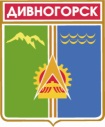                              КОНТРОЛЬНО - СЧЕТНЫЙ ОРГАНМУНИЦИПАЛЬНОГО ОКРУГА ГОРОД ДИВНОГОРСКЗаключениепо результатам финансово-экономической экспертизы проекта муниципальной программы города Дивногорска (проекта изменений муниципальной программы города Дивногорска)________________________________________________________________(наименование муниципальной программы города Дивногорска)В соответствии с Положением о контрольно-счетном органе города Дивногорска, утвержденным решение городского Совета депутатов от 23.06.2020 №5/-357-ГС), проведена финансово-экономическая экспертиза проекта муниципальной программы города Дивногорска (проекта изменений муниципальной программы города Дивногорска) (далее – муниципальная программа/изменения муниципальной программы) __________________________________________________________________(наименование муниципальной программы города Дивногорска)по результатам которой установлено  следующее.В тексте заключения указываются итоги, выводы, замечания и  предложения по каждому этапу экспертизы (в соответствии с п. 3.3 Стандарта), а также иная информация (в соответствии п. 4.4 Стандарта).I.II.III.…Председатель	                    _________                  Инициалы, фамилия                                                                                (личная подпись)                                                                                         Ф.И.О. исполнителяТелефонПриложение 2 к Стандарту                              КОНТРОЛЬНО - СЧЕТНЫЙ ОРГАНМУНИЦИПАЛЬНОГО ОКРУГА ГОРОД ДИВНОГОРСК                                                                      Председателю   	                             Дивногорского городского                                                                       Совета депутатов или                                                                           Главе города Дивногорска                                                                   ИНИЦИАЛЫ, ФАМИЛИЯО результатах финансово-экономическойэкспертизы проекта муниципальнойпрограммы (проекта изменениймуниципальной программы) Уважаемый (ая) Имя Отчество!В соответствии с Положением о контрольно-счетном органе города Дивногорска, утвержденным решение городского Совета депутатов от 23.06.2020 №5/-357-ГС),, направляем Вам заключение по результатам проведения финансово-экономической экспертизы проекта муниципальной программы города Дивногорска (проекта изменений муниципальной программы города Дивногорска) _____________________________________________________.(наименование муниципальной программы города Дивногорска)Приложение: на ___ л. в ___ экз. Председатель	                                _________                   Инициалы, фамилия(личная подпись)Ф.И.О. исполнителяТелефон